Ejercicios que mejoran tu flexibilidad corporalhttp://enforma.salud180.com/nutricion-y-ejercicio/galeria/14-ejercicios-que-mejoran-tu-flexibilidad-corporal?img=16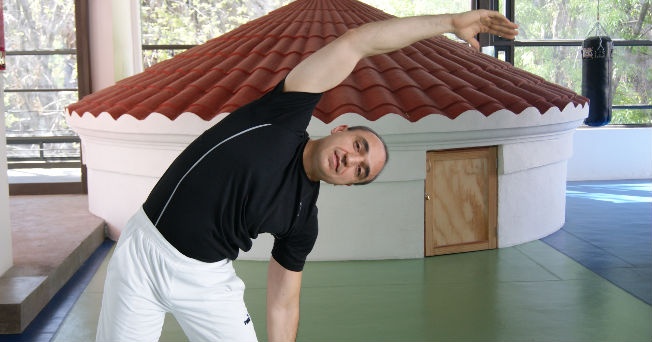 14. Recomendación: 2 series de 15. Si practicas estos ejercicios cada día, ganarás flexibilidad muscular y tonificarás tu piel 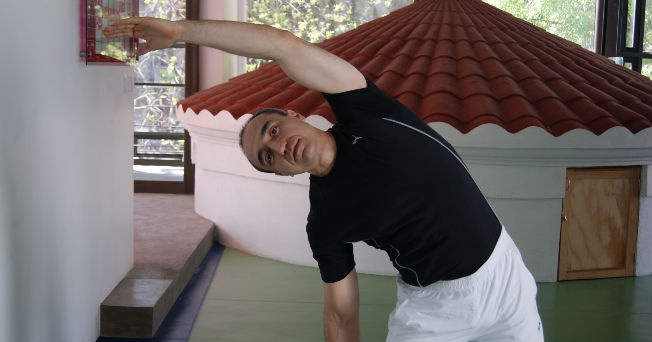 13. No olvides estirar tu cintura y brazos de cada lado No olvides estirar tu cintura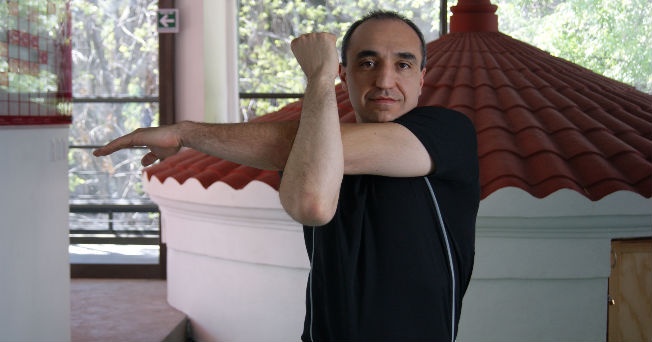 12. Recuerda hacerlo de cada lado. Recomendación: 2 series de 10 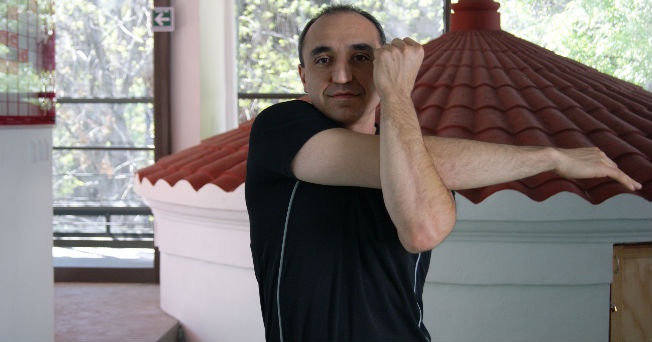 11. Los brazos también se deben ejercitar. Estira un brazo y con la otra mano, haz fuerza para flexionar más Tuas expremidades piden consistencia y variedad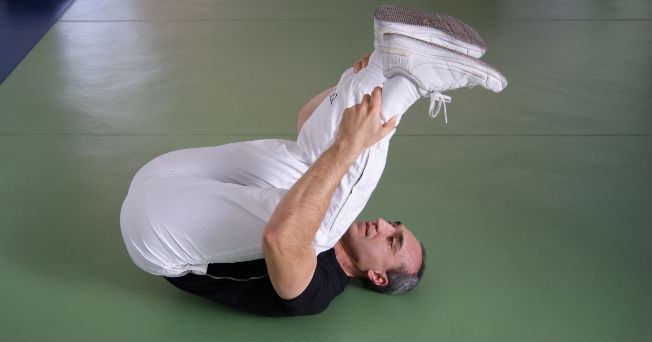 9. Si lo que quieres es mejorar la circulación de tus piernas. Este ejercicio es muy 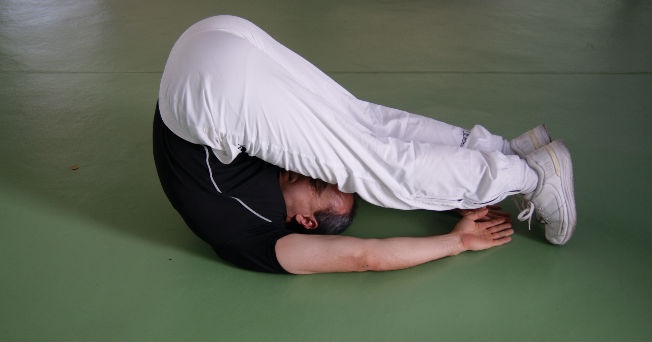 Tus piernas tienen que mantenerse TT10. Tus pies deben tocar el piso. Fortatttleces tus piernas y abdomen. Recomendación: 1 serie de 15 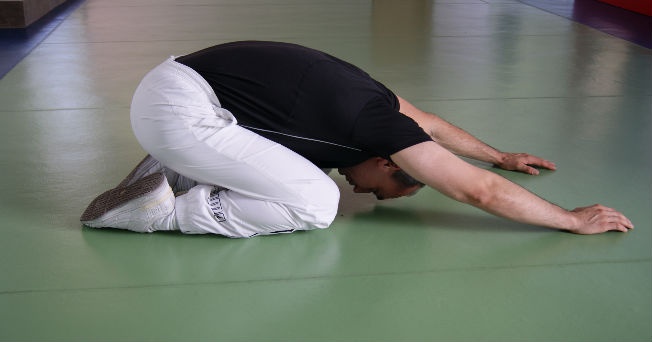 6. La postura de niño relaja tus brazos, cadera y glúteos. Recomendación: 2 series de 10 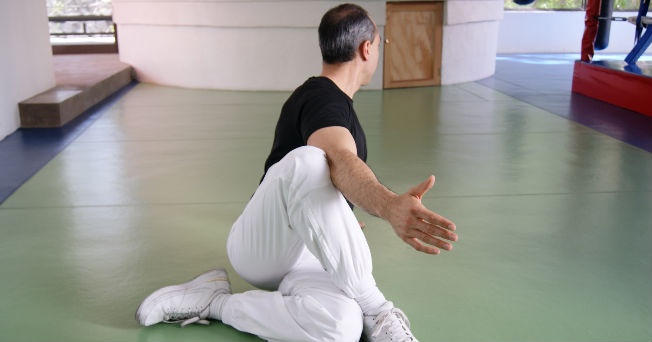 3. La flexibilidad de los brazos y cadera es básica. Cruza tus piernas y estira el brazo y lado contrario 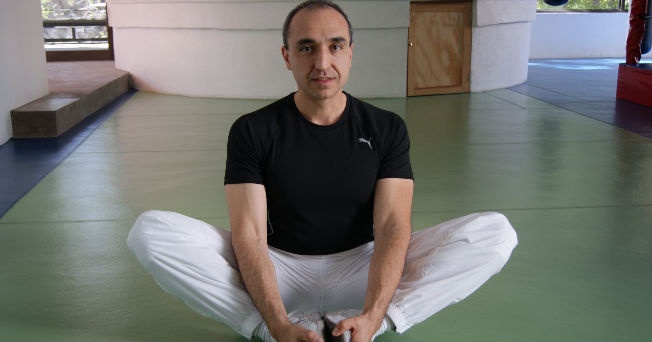 2. La posición de flor de loto, permite hacer más elásticas las entrepiernas. Recomendación: 2 series de 15 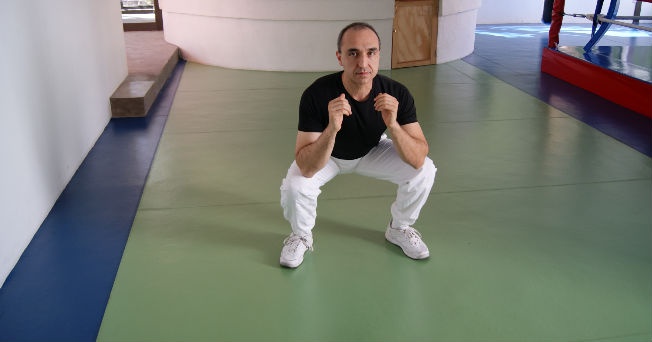 1. Las sentadillas son básicas para calentar y mejorar la flexibilidad de las piernas. La recomendación: 3 series de 10 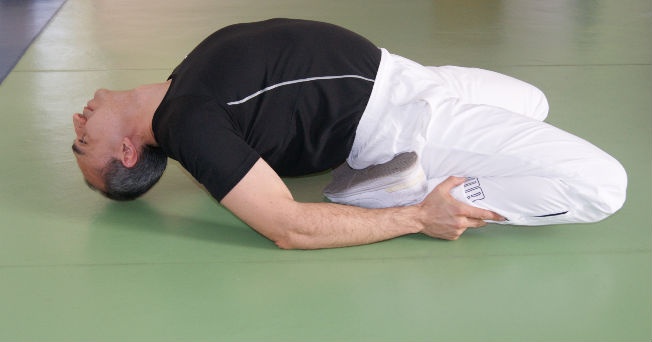 8. Hasta llegar a esta postura. Recomendación: 1 serie de 15Es necesario que sepas buscar la mejor forma de que e lriego sanguíneos circule por todas tus articulaciones y que los músculos y los tendones se mantengas flexibles y ágiles en los movimientos... Agacharte, saltar, torcerte, elevarte, volverte de lado, etc depende los ejercicios que hagas al levantarte, al acostarte y sobre todo duante el dia despues de haber estar sentado e inmovil durante un periodo largo de tiempo ....Cuida tu cuello y tus piernas...Cuida tus espaldas y tu  diversas flexiones